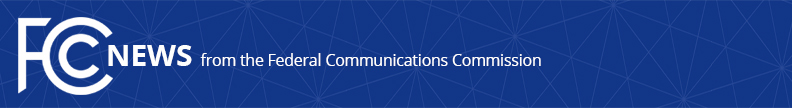 Media Contact: Kate Black 202-418-2400Kate.Black@fcc.govFor Immediate ReleaseCOMMISSIONER ROSENWORCEL RELEASES NEW PODCAST EPISODE FEATURING CONGRESSWOMAN NYDIA VELAZQUEZWASHINGTON, December 19, 2019: Today, Commissioner Rosenworcel released a new episode of her podcast, Broadband Conversations. This episode features Congresswoman Nydia Velazquez, Chairwoman of the Small Business Committee. Congresswoman Velazquez was the first Hispanic woman to serve as ranking member of a full committee in the House of Representatives and was the first Hispanic woman to serve as a Chair of a full committee. In this role she oversees the Small Business Administration and works to ensure policies in Washington can help grown small businesses across the country. The episode is available on Apple Podcasts, Google Podcasts, Google Play, and the FCC. “On today’s episode listeners will hear Congresswoman Velazquez describe how graduated from college at age 16, moved to New York at the age of 19 to earn her master’s degree, and then at age 21, she became a Professor at the University of Puerto Rico. Later she returned to New York and eventually came to Washington to serve as the first Puerto Rican woman elected to the House of Representatives.”“Congresswoman Velazquez has been a champion for small businesses and entrepreneurs. As Chairwoman of the Small Business Committee, she’s working tirelessly to ensure that those who have a good idea—including women--have every tool at their disposal, whether its information, new technologies, or access to capital.”###
Office of Commissioner Jessica Rosenworcel: (202) 418-2400Twitter: @JRosenworcelwww.fcc.gov/leadership/jessica-rosenworcelThis is an unofficial announcement of Commission action.  Release of the full text of a Commission order constitutes official action.  See MCI v. FCC, 515 F.2d 385 (D.C. Cir. 1974).